VALLEYS DIEHARDS JRLFC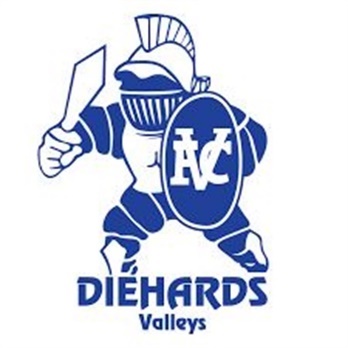 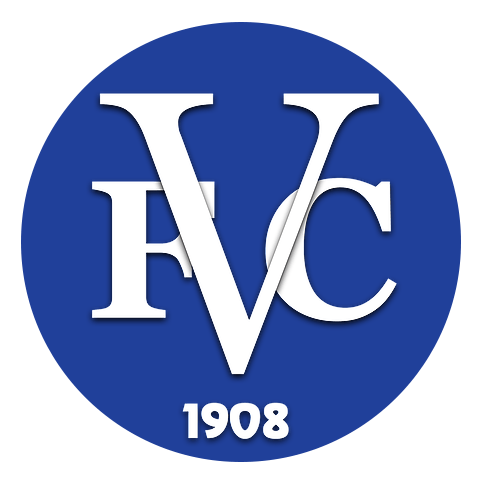 COACH APPLICATION SEASON 2024*If you do not hold a current Working With Children Blue Card or NRL Coaching Accreditation you will be required to obtain these if appointed as a Coach at Valleys JRLFC.PERSONAL DETAILSPERSONAL DETAILSPERSONAL DETAILSNAMEADDRESSPHONEEMAILCOACHING ACCREDITATIONNRL ID No.BLUE CARD No.AGE GROUP YOU WOULD LIKE TO COACH (PREFERENCE IN ORDER IF MORE THAN ONE)AGE GROUP YOU WOULD LIKE TO COACH (PREFERENCE IN ORDER IF MORE THAN ONE)COACHING EXPERIENCECOACHING EXPERIENCECOACHING EXPERIENCECOACHING EXPERIENCECOACHING EXPERIENCECOACHING EXPERIENCECOACHING EXPERIENCECOACHING EXPERIENCECOACHING EXPERIENCECOACHING EXPERIENCEYearClub:e.g. ValleysClub:e.g. ValleysClub:e.g. ValleysAge GroupAge GroupDivisionComments – Please specify role (coach, trainer etc) and other relevant infoComments – Please specify role (coach, trainer etc) and other relevant infoComments – Please specify role (coach, trainer etc) and other relevant info20232022202120202019PriorDo you have your own ancillary staff? Please note: details not required at time of application, however please be aware you will be required to appoint the following staff members and they will require a current Working With Children Blue CardDo you have your own ancillary staff? Please note: details not required at time of application, however please be aware you will be required to appoint the following staff members and they will require a current Working With Children Blue CardDo you have your own ancillary staff? Please note: details not required at time of application, however please be aware you will be required to appoint the following staff members and they will require a current Working With Children Blue CardDo you have your own ancillary staff? Please note: details not required at time of application, however please be aware you will be required to appoint the following staff members and they will require a current Working With Children Blue CardDo you have your own ancillary staff? Please note: details not required at time of application, however please be aware you will be required to appoint the following staff members and they will require a current Working With Children Blue CardDo you have your own ancillary staff? Please note: details not required at time of application, however please be aware you will be required to appoint the following staff members and they will require a current Working With Children Blue CardDo you have your own ancillary staff? Please note: details not required at time of application, however please be aware you will be required to appoint the following staff members and they will require a current Working With Children Blue CardDo you have your own ancillary staff? Please note: details not required at time of application, however please be aware you will be required to appoint the following staff members and they will require a current Working With Children Blue CardDo you have your own ancillary staff? Please note: details not required at time of application, however please be aware you will be required to appoint the following staff members and they will require a current Working With Children Blue CardDo you have your own ancillary staff? Please note: details not required at time of application, however please be aware you will be required to appoint the following staff members and they will require a current Working With Children Blue CardStaff RequiredStaff RequiredYesNot YetNameNameNameBlue Card NumberBlue Card NumberManagerManagerFirst Aid OfficerFirst Aid OfficerLeaguesafe 1Leaguesafe 1Leaguesafe 2Leaguesafe 2Touch JudgeTouch JudgeDo you realise these staff must have current blue cards before commencement of Season 2024?Do you realise these staff must have current blue cards before commencement of Season 2024?Do you realise these staff must have current blue cards before commencement of Season 2024?Do you realise these staff must have current blue cards before commencement of Season 2024?Do you realise these staff must have current blue cards before commencement of Season 2024?Do you realise these staff must have current blue cards before commencement of Season 2024?Do you realise these staff must have current blue cards before commencement of Season 2024?Do you realise these staff must have current blue cards before commencement of Season 2024?YesGENERAL INFORMATION:Please provide any additional information you think is applicable.DECLARATIONAny coaching appointment with Valleys Diehards JRLFC will be subject to attending a Coaches Orientation Day.I understand as a Coach at Valleys Diehards JRLFC I will be required to attend Coach Development Sessions as scheduled.I will agree to abide by the "Code of Conduct" requirements at all times.Date:Name: 